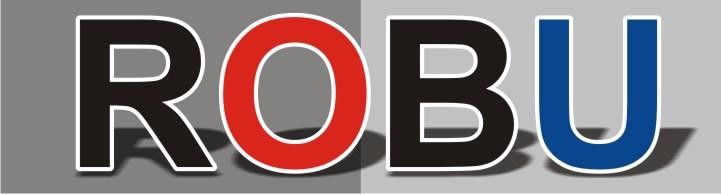 МАШИНЫДЛЯ СТЫКОВОЙ СВАРКИМодель ROBU W250 (75-250 мм) Модель ROBU W315 (110-315 мм) Модель ROBU W500 (180-500 мм) Модель ROBU W630 (315-630 мм) Модель  ROBU W800 (450-800 мм) Модель	ROBU W1000 (710-1000 мм)ИНСТРУКЦИЯСОДЕРЖАНИЕ– ХАРАКТЕРИСТИКИ МАШИНЫ- Назначение– Область применения- Тип– ОСНАЩЕНИЕ МАШИНЫ- Корпус- Торцеватель (триммер)– Нагреватель– Защитный Кожух– Гидравлический привод– ЭКСПЛУАТАЦИЯ МАШИНЫ И УПРАВЛЕНИЕ ПРОЦЕССОМ СВАРКИ.– ПАРАМЕТРЫ ДАВЛЕНИЯ И ВРЕМЕНИ– МЕРЫ ПРЕДОСТОРОЖНОСТИ- РЕКОМЕНДАЦИИ ПО ОРГАНИЗАЦИИ РАБОТХАРАКТЕРИСТИКИ МАШИНЫ- НАЗНАЧЕНИЕСварка встык ПЭ (PE), ПП (PP) и ПВДФ (PVDF) труб и фитингов для размеров: модель  W250 (75-90-110-125-140-160-180-200-225-250мм);модель W315 (110-125-140-160-180-200-225-250-280-315мм); модель W500 (180-200-225-250-280-315-355-400-450-500мм). модель  W630 (315-355-400-450-500-560-630 мм).модель W800 (450-500-560-630-710-800 мм). модель  W1000 (710-800-900-1000 мм).– СФЕРА ПРИМЕНЕНИЯТрубы и фитинги выполненные из ПЭ, ПП и ПВДФ применяющиеся при транспортировке питьевой воды, стоков, и т.д.– ТИПМашина создана для использования с гидравлической системой. Для эксплуатации машины в стандартной комплектации необходимо напряжение:модель W250 и W315:  220В (однофазное);модели W500, W630, W800 и W1000: 380В (трёхфазное).2 - ОСНАЩЕНИЕ3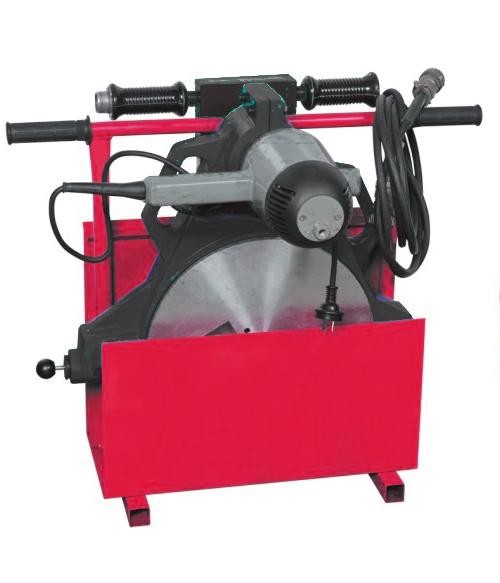 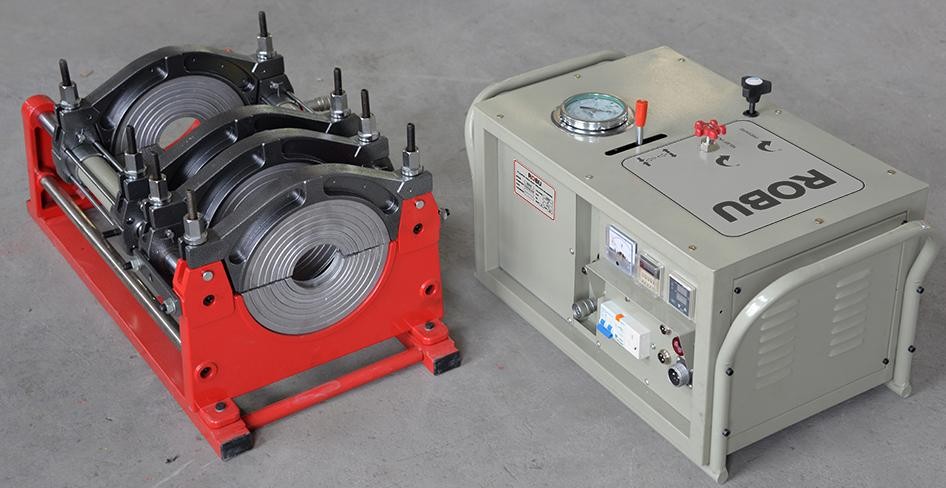 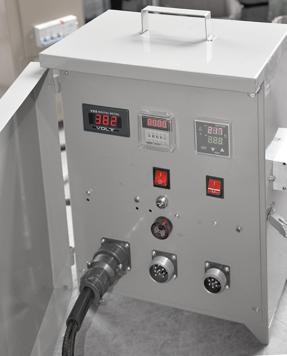 1	2546– ЦентраторЦентрация труб производится при помощи двух подвижных и двух не подвижных зажимов закреплённых на направляющих.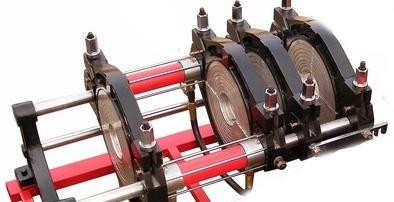 – Торцеватель (триммер)Торцеватель (триммер) - инструмент с ножами(лезвиями) лезвиями на обоих сторонах, служащий для механической обработки (торцевания) концов труб перед началом сварки.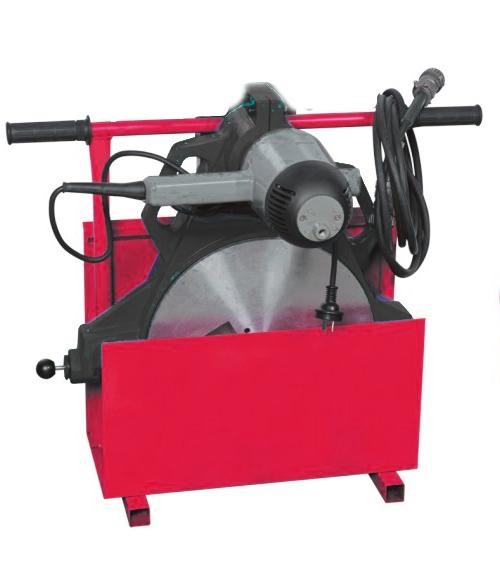 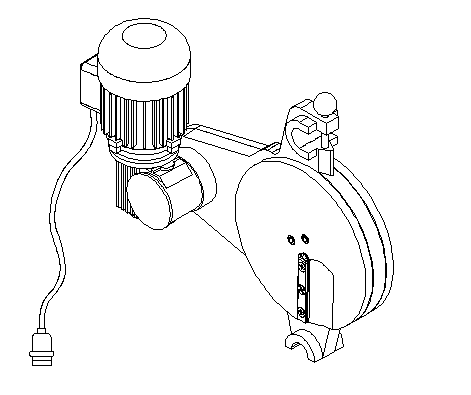 НагревательКонцы трубы нагреваются перед сваркой при помощи нагревательного элемента. Настройки нагревателя делаются при помощи термостата, расположенного на панели управления эл. блока. Настройка нагревателя описана в разделе 3 настоящей инструкции.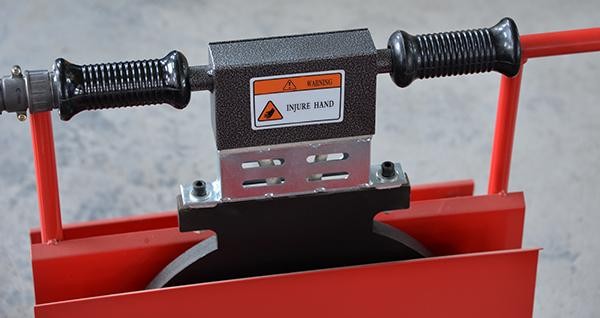 Гидравлический привод.Данный аппарат оснащен гидравлическим приводом. Работа приводаконтролируется  при  помощи  регулятора   давления,	рукоятки  управления  движением зажимов центратора и сбросного клапана.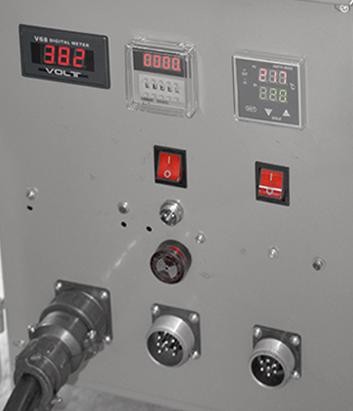 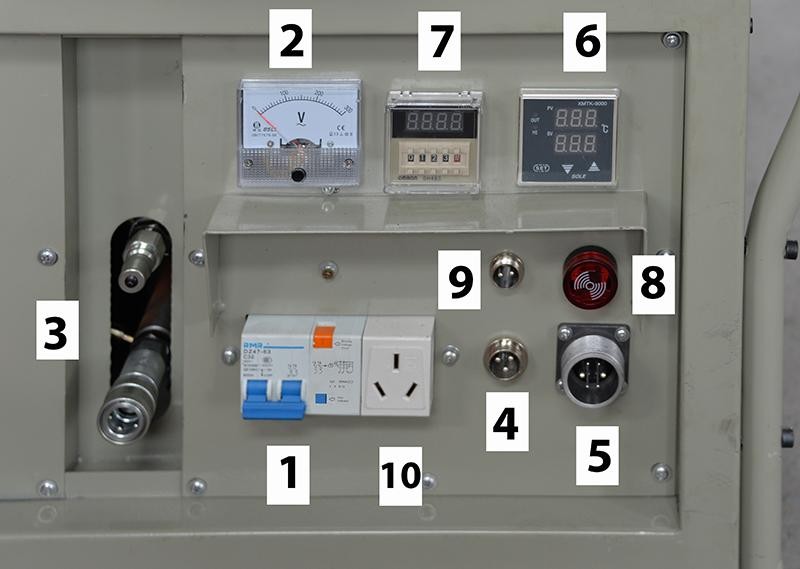 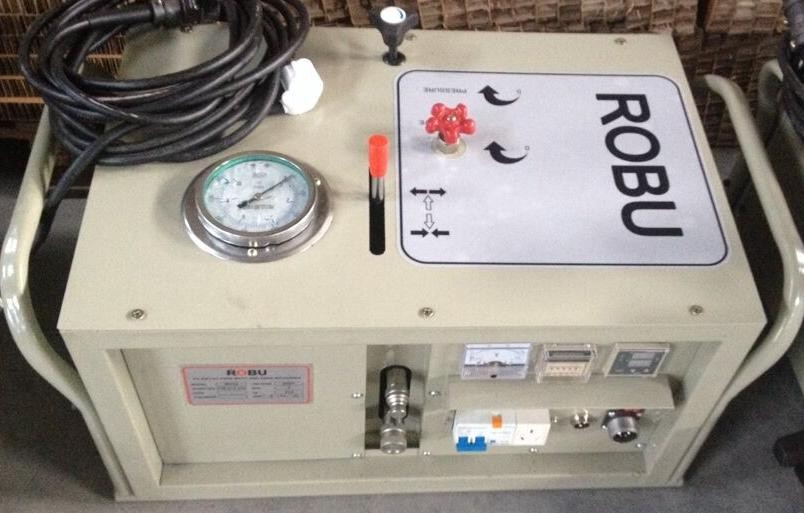 3. ЭКСПЛУАТАЦИЯ МАШИНЫ И УПРАВЛЕНИЕ ПРОЦЕССОМ СВАРКИПодготовка к работе -Внимательно ознакомьтесь с МЕРАМИ ПРЕДОСТОРОЖНОСТИ и РЕКОМЕНДАЦИЯМИ ПО ОРГАНИЗАЦИИ РАБОТ, изложенными в конце настоящей инструкцииПеред использованием машины убедитесь, что источник питания полностью исправен и способен обеспечить стабильное электроснабжение с уровнем напряжения и силой тока соответствующим мощности, потребляемой машиной (сварочным аппаратом).Проверьте аппарат, соединительные кабели и шланги на отсутствие повреждений. Не подвергайте аппарат ударам в процессе хранения, перевозки и работы.Защищайте от царапин антипригарное покрытие нагревательного элемента.Перед первым использованием машины проверьте уровень масла (2/3 объема масляного бака). При необходимости долейте масло (Shell Tellus 46).В дальнейшем рекомендуется полная замена масла каждые 6 месяцев.Перед первым использованием машины замените железную транспортную пробку на масляном баке на специальную пластиковую пробку красного цвета.Сварочный аппарат подлежит ежегодному техническому обслуживанию в авторизованном сервисном центре "Robu".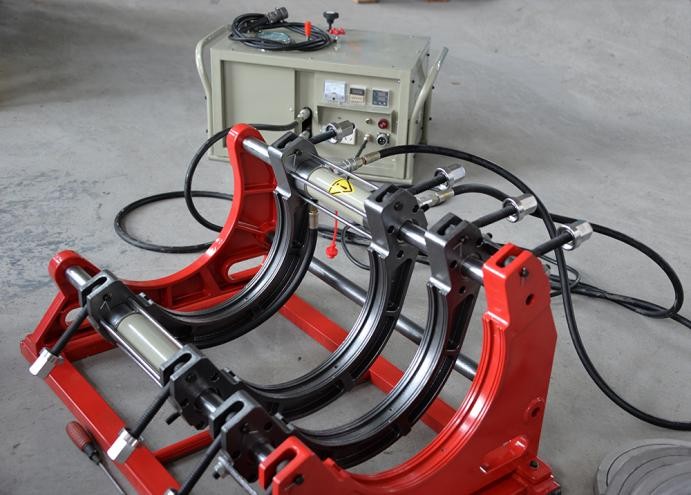 Подключите эл. блок гидравлического привода к электросети: модель W250 и W315 – 220В однофазная;модели W500, W630, W800 и W1000 – 380В трехфазная;затем подключите гидравлический блок и нагреватель к эл. блоку.Дождитесь нагрева зеркала нагревателя до необходимой температуры (220 C˚ при сварке труб из полиэтилена ПЭ100 или другой требуемой температуры в соответствии с указаниями руководителя процесса сварки).Присоедините подающие масло шланги от центратора к гидравлическому приводу. Проверьте уровень масла в гидравлическом приводе при помощи индикатора. Если масло отсутствует, используйте масло марки Shell Tellus 46.Вставите трубы и закрепите зажимы на центраторе.Установите регулятор давления на гидравлическом приводе против часовой стрелки в начальное положение (отсутствие давления).Для установления давления нагрева (увеличение по часовой стрелке) и проверки машины, задействуйте рукоятку управления движением зажимов центратора. Проверьте работу машины, приводя в движение зажимы с помощью рукоятки. Перемещайте зажимы вперед-назад, по направляющим центратора пока не убедитесь, что зажимы перемещаются плавно без заеданий. Возникшее во время движения зажимов давление является Давлением Движения (ДД). Вы можете увидеть ДД, которое мы учтём позднее в расчетах параметров сварки, на манометре. Среднее ДД макс. 30 бар.7-  Найдите значение необходимого ДАВЛЕНИЯ СВАРКИ (P1=P5) в таблице  (раздел 4 инструкции) , в соответствии с диаметром трубы, материалом и показателем PN или SDR. Добавьте ДД к ДАВЛЕНИЮ СВАРКИ, взятому из таблицы. Это Общий Показатель Давления (ОПД), который должен быть установлен на регуляторе давления.:  OПД = ДАВЛЕНИЕ СВАРКИ (P1,P5) + ДДУстановите торцеватель на машине, закрепите блокировочным штырём.Вставьте розетку в штепсель, (расположенный на гидравлическом приводе для аппаратов W250, W315 или на отдельном эл. блоке для аппаратов W500, W630, W800, W1000). Закрепите розетку в штепселе в помощью крепежного резьбового кольца.Для включения торцевателя используйте выключатель.Оба конца трубы необходимо обрабатывать торцевателем, до выхода ровной, непрерывной ленты стружки, образующейся при обработке торцов трубы.По окончании снимите торцеватель с центратора.Убедитесь, что температура нагревателя достигла  установленного значения  (220 C˚ при сварке труб из полиэтилена ПЭ100 или другой требуемой температуры в соответствии с указаниями руководителя процесса сварки).Поместите нагреватель между обработанными торцами труб и соедините трубы, установив давление соответствии с поученным значением ОПД.Нагрейте торцы труб в соответствии с параметрами давления и времени t1 и t2, выбранными из в таблицы (в соответствии с п.7).После образования симметричного буртика (время t1), ослабьте давление до величины P2 (свободное давление, близкое к нулю) и продолжайте подогрев до истечения необходимого времени (t2).Снимите нагреватель (см. время технологической паузы t3) и соедините трубы в установив давление соответствии с поученным значением ОПД.Оставьте сваренные трубы в машине под воздействием давления на необходимое время охлаждения t5.Работа с таймером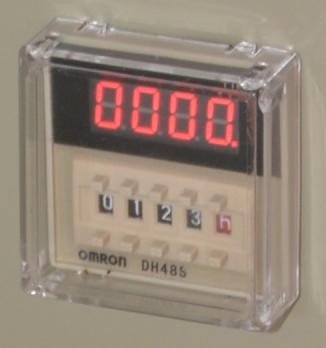 Таймер помогает оператору контролировать время нагрева и время остывания стыка.По окончании заданного времени таймер подает звуковой и световой сигнал.Данные для установки значений таймера берутся из сварочных таблиц для соответствующего типа машины и свариваемых труб.Порядок установки значений таймера:Работа с таймеромРабота с регулятором температуры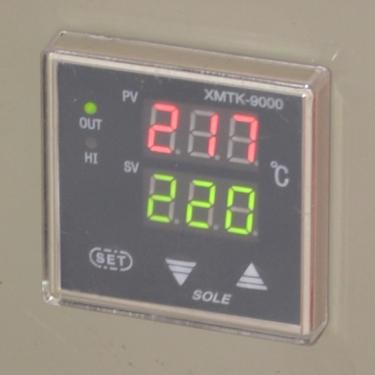 Регулятор температуры показывает фактическую (дисплей "PV") и установленную (дисплей "SV") температуру нагревателя.Для установки необходимой температуры:Нажмите “SET” более, чем на 3 секунды, пока значение “sd” появится в верхнем окнеНажимайте “∧ ” или “∨ ” чтобы установить требуемое Вам значение. Нажимайте “∧ ” или “∨ ” последовательно, значение будет увеличиваться или уменьшаться автоматически.После установки нажмите “SET” , чтобы вернуться в режим контроля и наблюденияКалибровка регулятора температуры проводится на заводе-изготовителе и, при необходимости, при ежегодном обслуживании в авторизованном сервисном центре Robu. Самостоятельная калибровка возможна только при наличии соответствующих знаний, навыков и профессионального измерительного оборудования (поверенного цифрового контактного термометра). Для самостоятельной калибровки регулятора температуры обратитесь в сервисный центр Robu для получения соответствующей инструкцией.4 – ПАРАМЕТРЫ ДАВЛЕНИЯ И ВРЕМЕНИ.t1: Время оплавления стыка до образования грата  (симметричного буртика)t2: Время нагрева без давленияt3: Время технологической паузы для удаления нагревателя из зоны сварки и сведения труб до их соприкосновенияt4: Время увеличивающегося давления (давление сварки)t5: Время необходимое для охлажденияP1:  Давление оплавления торцов до образования симметричного буртикаP2:  Давление необходимое для продолжения нагрева торцов трубыP5:  Время необходимое для охлаждения стыкаPE 100PE 80Визуальная диагностика возможных ошибок при проведении процедуры сварки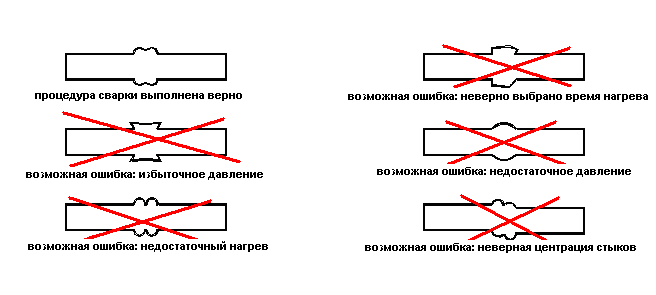 5 – МЕРЫ ПРЕДОСТОРОЖНОСТИ.Узлы сварочного аппарат являются источником высокой температуры (до 300 °С) и давления (до 250 бар). В аппарате имеются острые и движущиеся части. Использовать аппарат должны только специалисты, прошедшие специальную подготовку и имеющие документ установленного образца.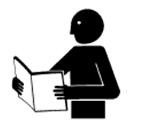 Во время эксплуатации, аппарат должен находиться на горизонтальной плоскости.Аппарат может использоваться только в сухих условиях.Блоки аппарата должны быть защищены от атмосферных осадков и др. источников влаги.Перед использованием проверьте электрический кабель и соединения.Не трогайте включенный или недавно отключенный нагреватель. Проверяйте уровень нагрева при помощи термостата. Для дополнительного контроля температуры нагревателя используйте внешний контрольный термометр (приобретается отдельно).При переносе нагревателя используйте рукоятку.Закрепите торцеватель на станине перед использованием.Не переносите торцеватель во время работы.Не трогайте лезвия торцевателя во время работы.После обработки торцевателем, отключите его от разъема и положите в защитный кожух.6. РЕКОМЕНДАЦИИ ПО ОРГАНИЗАЦИИ РАБОТСварочные аппараты могут применяться на объектах, возводимых в холодной и умеренной строительно-климатических зонах России по ГОСТ 16350 при температуре не ниже минус 15ºС.Практика показывает, что значительная часть случаев нарушения технологии сварки приходится на сварку при отрицательных температурах окружающей среды.По этой причине работы по сварке рекомендуется, по возможности, производить при температуре воздуха от + 30°С до + 5°С.При температурах окружающей среды, выходящих за интервал + 30°С до + 5°С, но в диапазоне от +40°С до -5°С, когда качественная реализация персоналом навыков сильно затруднена, сварку рекомендуется проводить в помещениях (укрытиях), обеспечивающих соблюдение температурного  интервала от + 30°С до + 5°С.При температурах ниже -5°С и силе ветра более 3 м/с осуществлять проведение работ по сварке настоятельно рекомендуется с устройством отапливаемых укрытий, при этом должна быть обеспечена подача нагретого воздуха внутрь свариваемых отрезков трубопровода и применение заглушек на концах труб, чтобы температура воздуха внутри свариваемой трубы находилась в пределах от +40°С до -5°СПроверка работоспособности предохранителя общего выключателяОбщий выключатель ("1") имеет кнопку проверки работоспособности предохранителя ("1а").  Рекомендуется проводить проверку работоспособности 1 (один) раз в месяц.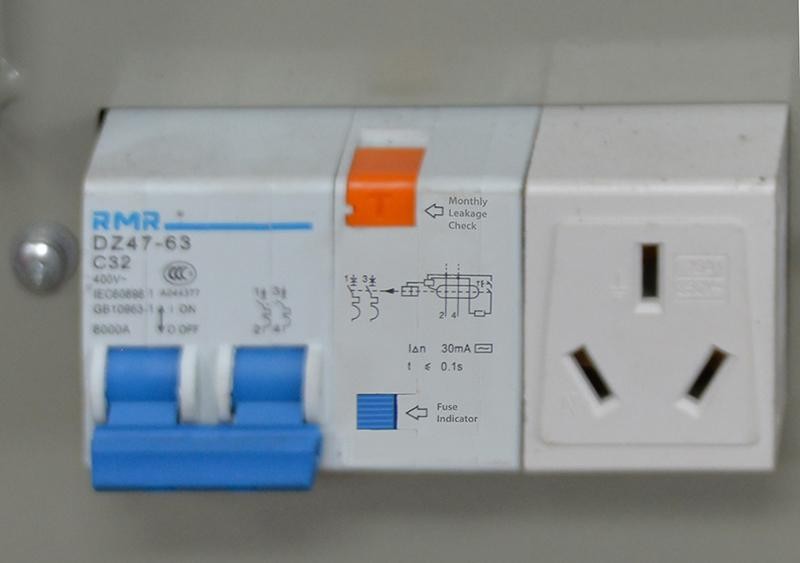 Для этого необходимо нажать кнопку "1а". Если при этом не происходит срабатывания кнопки "1в", то выключатель исправен. Если происходит срабатывание кнопки "1в", то выключатель нуждается в замене.NO.ОСНОВНЫЕ ДЕТАЛИ1ЦЕНТРАТОР2ТОРЦЕВАТЕЛЬ (ТРИММЕР)3НАГРЕВАТЕЛЬ4ЗАЩИТНЫЙ КОЖУХ5ГИДРАВЛИЧЕСКИЙ  ПРИВОД6ЭЛ. БЛОК (только для машин Robu W500-W1200)NOОСНОВНЫЕ ДЕТАЛИ ЦЕНТРАТОРА1ПЛАТФОРМА2НАПРАВЛЯЮЩИЕ3ГИДРАВЛИЧЕСКИЙ ПОРШЕНЬ4НИЖНИЙ ЗАЖИМ5ВЕРХНИЙ ЗАЖИМ6СОЕДИНИТЕЛЬНЫЙ БОЛТ ДЛЯ ЗАЖИМОВ7ФИКСАТОР8РЕДУКЦИОННЫЕ ВСТАВКИNO.ДЕТАЛИ ТРИММЕРА1ВРАЩАЮЩИЕСЯ ДИСКИ2ЛЕЗВИЯ3БЛОКИРОВОЧНЫЙ ШТЫРЬ4ДВИГАТЕЛЬ5ЭЛЕКТРИЧЕСКАЯ РОЗЕТКАNOГИДРАВЛИЧЕСКИЙ ПРИВОД / ЭЛ. БЛОК1Общий выключатель2Вольтметр для контроля внешнего источника эл. питания3Разъемы для подключения гидропривода к раме центратора4Разъем резьбовой для подключения торцевателя5Разъем резьбовой для подключения нагревателя6Регулятор температуры6аВыключатель регулятора температуры7Программируемый таймер7аВыключатель таймера8Световой + звуковой сигнал срабатывания таймера9Разъем для подключения устройства протоколирования10Розетка для подключения внешних устройств11Разъем резьбовой для подключения гидравлического привода12Кран регулировки давления13Сбросной клапан "байпас"14Манометр15Ручка перемещения зажимов центратораRobu W1000SDR41PE 100(PN4)Диаметр трубы (OD)Толщина стенки (s)Давление сварки P1=P5Высота грата (буртика)Время нагрева (t2)Время технологич. паузы (t3)Время увеличения давления (t4)Время охлаждения (t5)Общее времяммммбарммсек.сек.сек.мин.мин.63015,45,62,0154910182171017,37,12,01731011212480019,59,02,51951012232790022,011,32,522011132630100024,414,02,524412142934Robu W1000SDR33PE 100(PN5)Диаметр трубы (OD)Толщина стенки (s)Давление сварки P1=P5Высота грата (буртика)Время нагрева (t2)Время технологич. паузы (t3)Время увеличения давления (t4)Время охлаждения (t5)Общее времяммммбарммсек.сек.сек.мин.мин.63019,16,92,51911012232671021,58,72,52151113263080024,211,12,52421114293390027,314,03,027312153338100030,317,33,030314163642Robu W1000SDR26PE 100(PN6)Диаметр трубы (OD)Толщина стенки (s)Давление сварки P1=P5Высота грата (буртика)Время нагрева (t2)Время технологич. паузы (t3)Время увеличения давления (t4)Время охлаждения (t5)Общее времяммммбарммсек.сек.сек.мин.мин.63024,28,62,52421114293371027,311,03,02731215333880030,813,93,03081417374290034,617,63,034615184248100038,521,83,538516204653Robu W1000SDR21PE 100(PN8)Диаметр трубы (OD)Толщина стенки (s)Давление сварки P1=P5Высота грата (буртика)Время нагрева (t2)Время технологич. паузы (t3)Время увеличения давления (t4)Время охлаждения (t5)Общее времяммммбарммсек.сек.сек.мин.мин.63030,010,63,03001316364171033,813,43,03381518414780038,117,13,53811620465390042,921,63,542918225159100047,626,73,547619245766Robu W1000SDR17PE 100(PN10)Диаметр трубы (OD)Толщина стенки (s)Давление сварки P1=P5Высота грата (буртика)Время нагрева (t2)Время технологич. паузы (t3)Время увеличения давления (t4)Время охлаждения (t5)Общее времяммммбарммсек.сек.сек.мин.мин.63037,112,93,53711620445171041,816,43,54181722505880047,120,83,54711924566590052,926,44,052921276473100058,832,64,058822307181Robu W1000SDR13,6PE 100(PN12,5)Диаметр трубы (OD)Толщина стенки (s)Давление сварки P1=P5Высота грата (буртика)Время нагрева (t2)Время технологич. паузы (t3)Время увеличения давления (t4)Время охлаждения (t5)Общее времяммммбарммсек.сек.сек.мин.мин.63046,315,93,54631924566471052,220,24,05222127637280058,825,64,05882230718190066,232,54,0662243479911000Robu W1000SDR11PE 100(PN16)Диаметр трубы (OD)Толщина стенки (s)Давление сварки P1=P5Высота грата (буртика)Время нагрева (t2)Время технологич. паузы (t3)Время увеличения давления (t4)Время охлаждения (t5)Общее времяммммбарммсек.сек.сек.мин.мин.63057,319,34,05732229697971064,524,54,0645243377898009001000Robu W1000SDR9PE 100(PN20)Диаметр трубы (OD)Толщина стенки (s)Давление сварки P1=P5Высота грата (буртика)Время нагрева (t2)Время технологич. паузы (t3)Время увеличения давления (t4)Время охлаждения (t5)Общее времяммммбарммсек.сек.сек.мин.мин.63070,023,14,0700253584977108009001000Robu W1000SDR41PE 80(PN3,2)Диаметр трубы (OD)Толщина стенки (s)Давление сварки P1=P5Высота грата (буртика)Время нагрева (t2)Время технологич. паузы (t3)Время увеличения давления (t4)Время охлаждения (t5)Общее времяммммбарммсек.сек.сек.мин.мин.63015,45,62,0154910182171017,37,12,01731011212480019,59,02,51951012232790022,011,32,522011132630100024,414,02,524412142934Robu W1000SDR33PE 80(PN4)Диаметр трубы (OD)Толщина стенки (s)Давление сварки P1=P5Высота грата (буртика)Время нагрева (t2)Время технологич. паузы (t3)Время увеличения давления (t4)Время охлаждения (t5)Общее времяммммбарммсек.сек.сек.мин.мин.63019,16,92,51911012232671021,58,72,52151113263080024,211,12,52421114293390027,314,03,027312153338100030,317,33,030314163642Robu W1000SDR26PE 80(PN5)Диаметр трубы (OD)Толщина стенки (s)Давление сварки P1=P5Высота грата (буртика)Время нагрева (t2)Время технологич. паузы (t3)Время увеличения давления (t4)Время охлаждения (t5)Общее времяммммбарммсек.сек.сек.мин.мин.63024,28,62,52421114293371027,311,03,02731215333880030,813,93,03081417374290034,617,63,034615184248100038,521,83,538516204653Robu W1000SDR21PE 80(PN6)Диаметр трубы (OD)Толщина стенки (s)Давление сварки P1=P5Высота грата (буртика)Время нагрева (t2)Время технологич. паузы (t3)Время увеличения давления (t4)Время охлаждения (t5)Общее времяммммбарммсек.сек.сек.мин.мин.63030,010,63,03001316364171033,813,43,03381518414780038,117,13,53811620465390042,921,63,542918225159100047,626,73,547619245766Robu W1000SDR17PE 80(PN8)Диаметр трубы (OD)Толщина стенки (s)Давление сварки P1=P5Высота грата (буртика)Время нагрева (t2)Время технологич. паузы (t3)Время увеличения давления (t4)Время охлаждения (t5)Общее времяммммбарммсек.сек.сек.мин.мин.63037,112,93,53711620445171041,816,43,54181722505880047,120,83,54711924566590052,926,44,052921276473100058,832,64,058822307181Robu W1000SDR13,6PE 80(PN10)Диаметр трубы (OD)Толщина стенки (s)Давление сварки P1=P5Высота грата (буртика)Время нагрева (t2)Время технологич. паузы (t3)Время увеличения давления (t4)Время охлаждения (t5)Общее времяммммбарммсек.сек.сек.мин.мин.63046,315,93,54631924566471052,220,24,05222127637280058,825,64,05882230718190066,232,54,0662243479911000Robu W1000SDR11PE 80(PN12,5)Диаметр трубы (OD)Толщина стенки (s)Давление сварки P1=P5Высота грата (буртика)Время нагрева (t2)Время технологич. паузы (t3)Время увеличения давления (t4)Время охлаждения (t5)Общее времяммммбарммсек.сек.сек.мин.мин.63057,319,34,05732229697971064,524,54,0645243377898009001000Robu W1000SDR9PE 80(PN16)Диаметр трубы (OD)Толщина стенки (s)Давление сварки P1=P5Высота грата (буртика)Время нагрева (t2)Время технологич. паузы (t3)Время увеличения давления (t4)Время охлаждения (t5)Общее времяммммбарммсек.сек.сек.мин.мин.63070,023,14,0700253584977108009001000